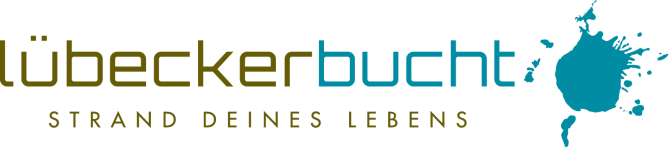 Liebe Partner der Lübecker Bucht,
der Bund und die Länder haben sich zu vorsichtigen Lockerungen der Anti-Corona-Maßnahmen verständigt. Im Anschluss an die Bund-Länder-Beratungen wurden heute Abend u. a. Folgendes verkündet:Geschäfte des Einzelhandels mit einer Fläche von bis zu 800 qm dürfen zusätzlich unter Auflagen zur Hygiene, zur Steuerung des Zutritts und zur Vermeidung von Warteschlangen ab Montag, 20.04.2020 wieder öffnen.Das Tragen von Masken im Handel und im Nahverkehr wird dringend empfohlen.Die Gastronomie bleibt wie bisher weitgehend geschlossen.Bis zum 31.08.2020 bleiben Großveranstaltungen untersagt.Die bereits verordneten Kontaktsperren bleiben bis zum 03.05.2020 bestehen.Bis zum 03.05.2020 werden Verordnungen aufgesetzt, die die o. g. Vorgaben präzisieren.Um eine weiträumige Ausbreitung des Virus möglichst zu verhindern, bleiben Bürgerinnen und Bürger aufgefordert, generell auf private Reisen und Besuche - auch von Verwandten - zu verzichten. Das gilt auch im Inland und für überregionale tagestouristische Ausflüge.Übernachtungsangebote im Inland werden weiterhin nur für notwendige und ausdrücklich nicht touristische Zwecke zur Verfügung gestellt.Die hier aufgeführten Beschlüsse gelten für den Zeitraum 20.04. bis 03.05.2020.(Quelle: www.bundesregierung.de/breg-de/themen/coronavirus/fahrplan-corona-pandemie-1744202)In einem 14-tägigen Intervall werden Bund und Länder die Situation jeweils neu bewerten und sich beraten. Die nächste Beratung findet Donnerstag, 30.04.2020 statt.Sobald wir Informationen zu Verordnungen des Landes erhalten, teilen wir Ihnen diese mit.Bleiben Sie weiterhin zuversichtlich und gesund.Ihr André RosinskiVorstand der Tourismus-Agentur Lübecker BuchtTel. +49 04503 / 7794-111 | Fax +49 04503 / 7794-200
arosinski@luebecker-bucht-ostsee.de
www.luebecker-bucht-partner.de

Tourismus-Agentur Lübecker Bucht
D - 23683 Scharbeutz | Strandallee 134

Die Tourismus-Agentur Lübecker Bucht ist eine Anstalt öffentlichen Rechts der Stadt Neustadt in Holstein und der Gemeinden Scharbeutz und Sierksdorf.

Vorstand: André Rosinski | Steuer-Nr. 22/299/03043 | USt-IDNr. DE289111337